DOKUMENTASIGambarGambarKeteranganKeteranganKeterangan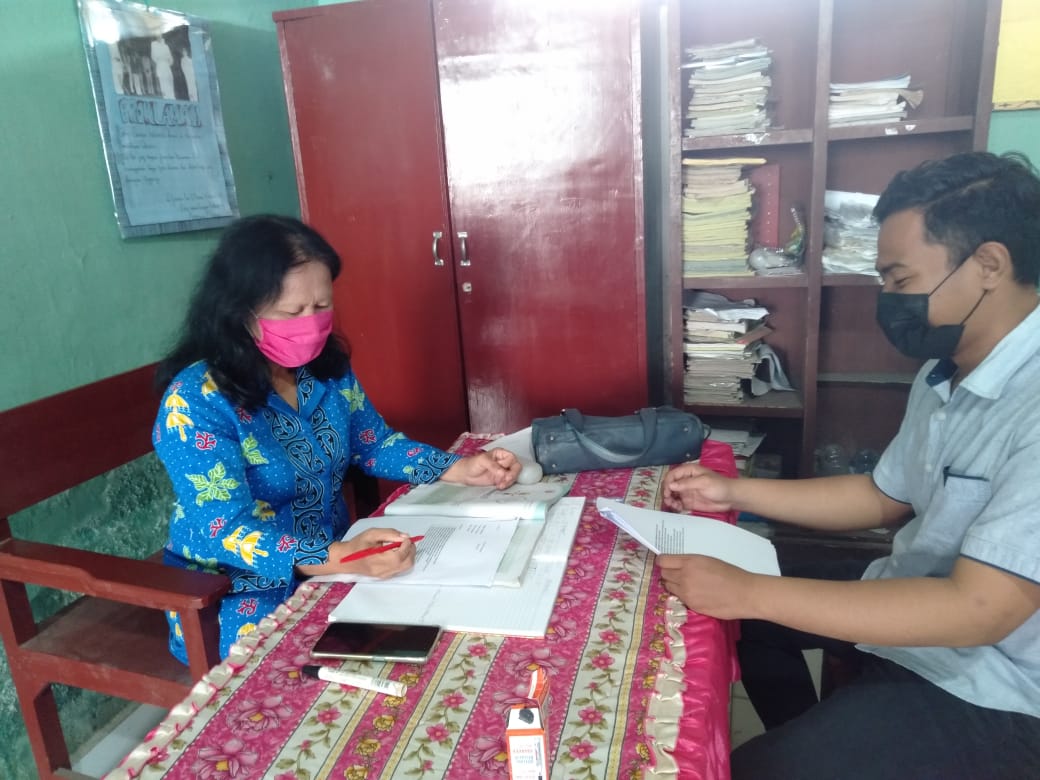 Foto Bersama wali kelas siswa kelas IV (11 November 2021)Foto Bersama wali kelas siswa kelas IV (11 November 2021)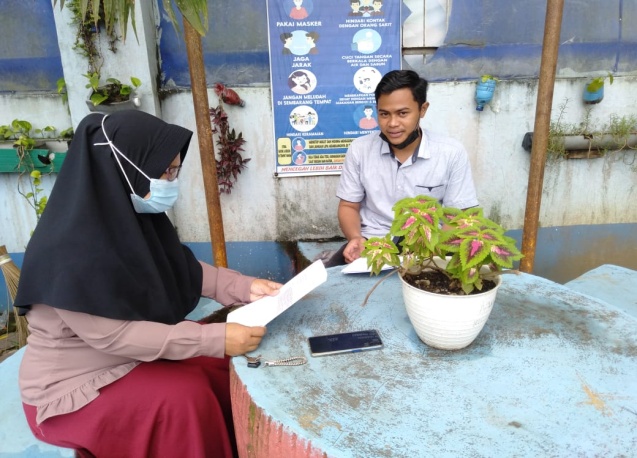 Foto Bersama orang tua siswa kelas IV (11 November 2021)Foto Bersama orang tua siswa kelas IV (11 November 2021)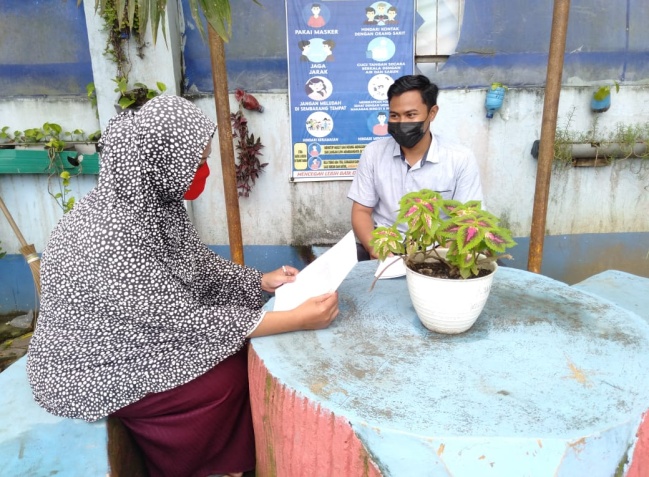 Foto Bersama orang tua siswa kelas IV (11 November 2021)Foto Bersama orang tua siswa kelas IV (11 November 2021)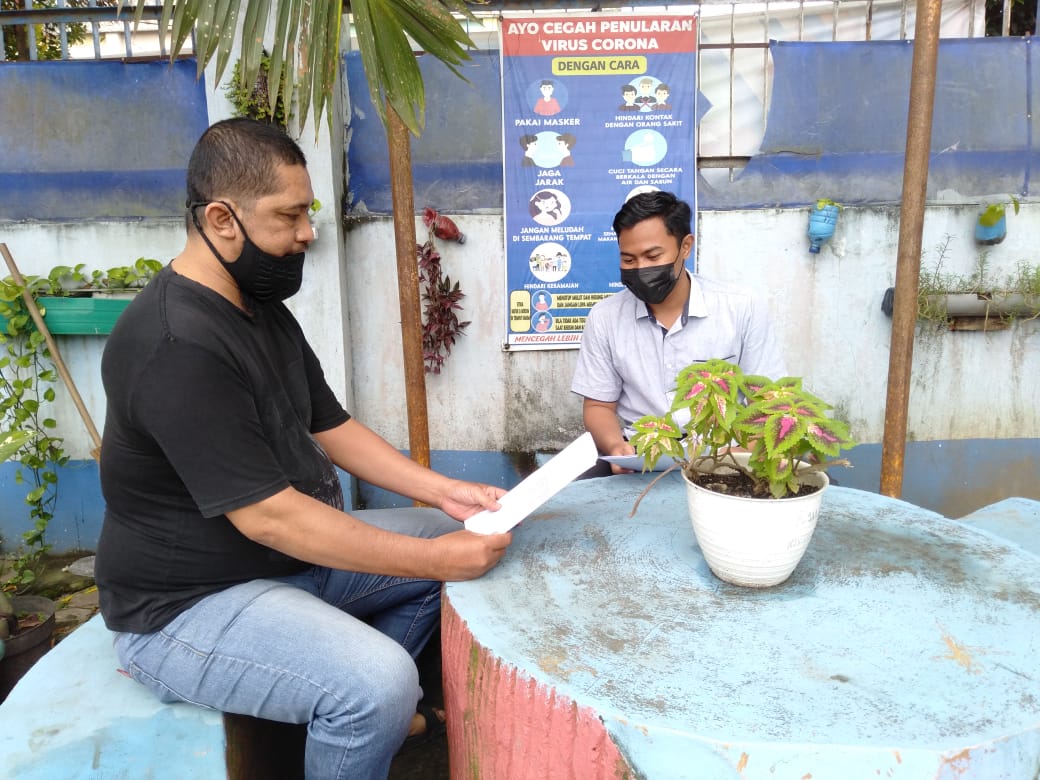 Foto Bersama orang tua siswa kelas IV (11 November 2021)Foto Bersama orang tua siswa kelas IV (11 November 2021)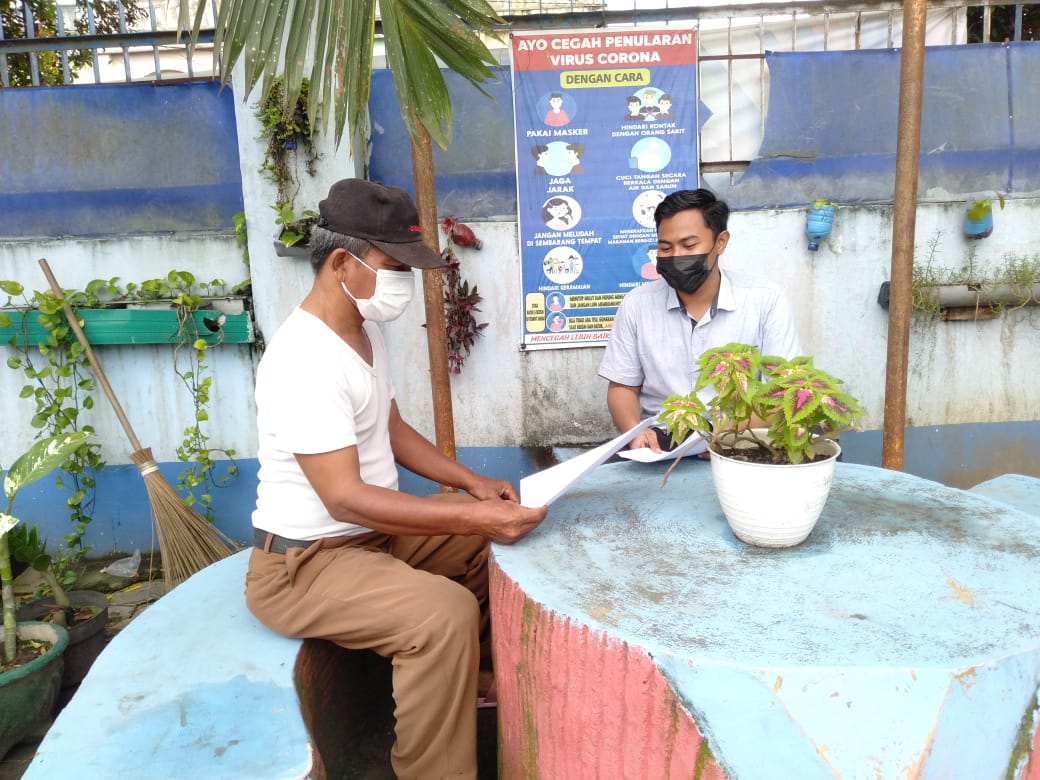 Foto Bersama orang tua siswa kelas IV (11 November 2021)Foto Bersama orang tua siswa kelas IV (11 November 2021)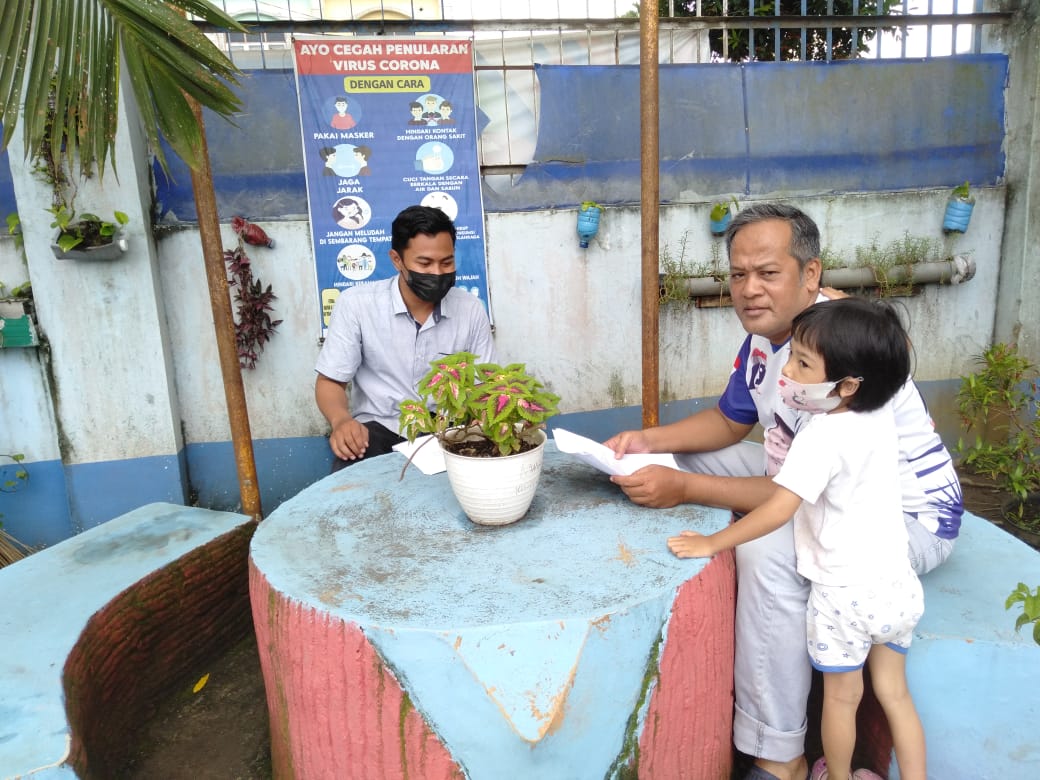 Foto Bersama orang tua siswa kelas IV (11 November 2021)Foto Bersama orang tua siswa kelas IV (11 November 2021)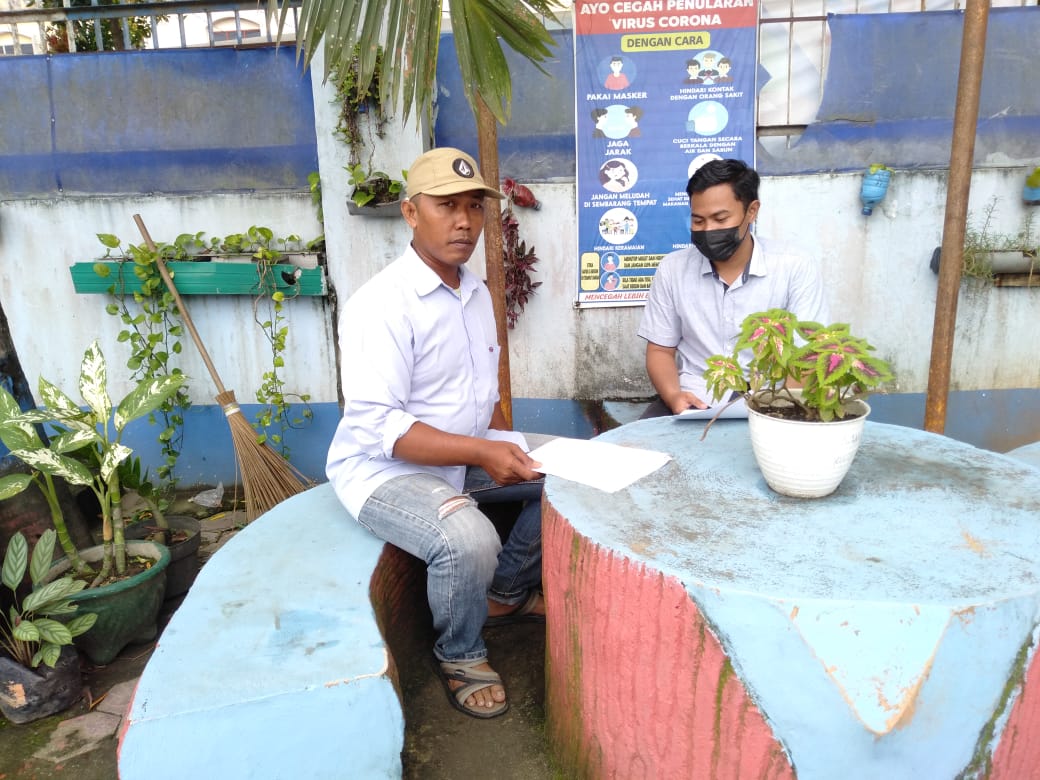 Foto Bersama orang tua siswa kelas IV (11 November 2021)Foto Bersama orang tua siswa kelas IV (11 November 2021)Foto Bersama orang tua siswa kelas IV (11 November 2021)Foto Bersama orang tua siswa kelas IV (11 November 2021)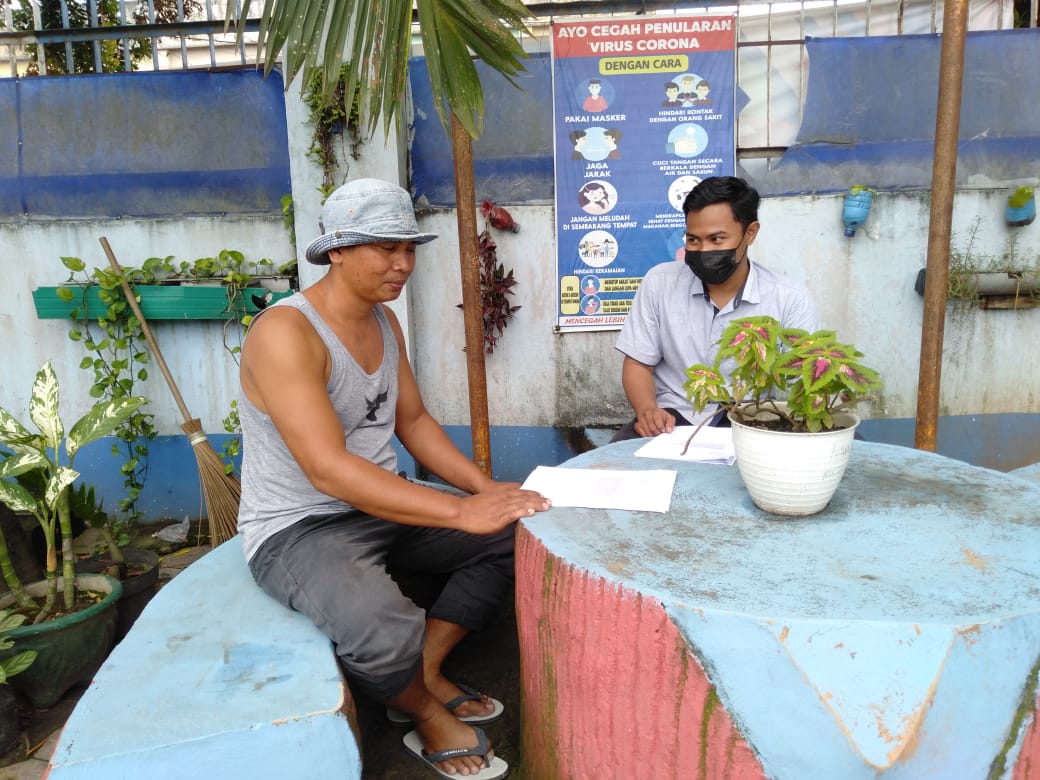 Foto Bersama orang tua siswa kelas IV (11 November 2021)Foto Bersama orang tua siswa kelas IV (11 November 2021)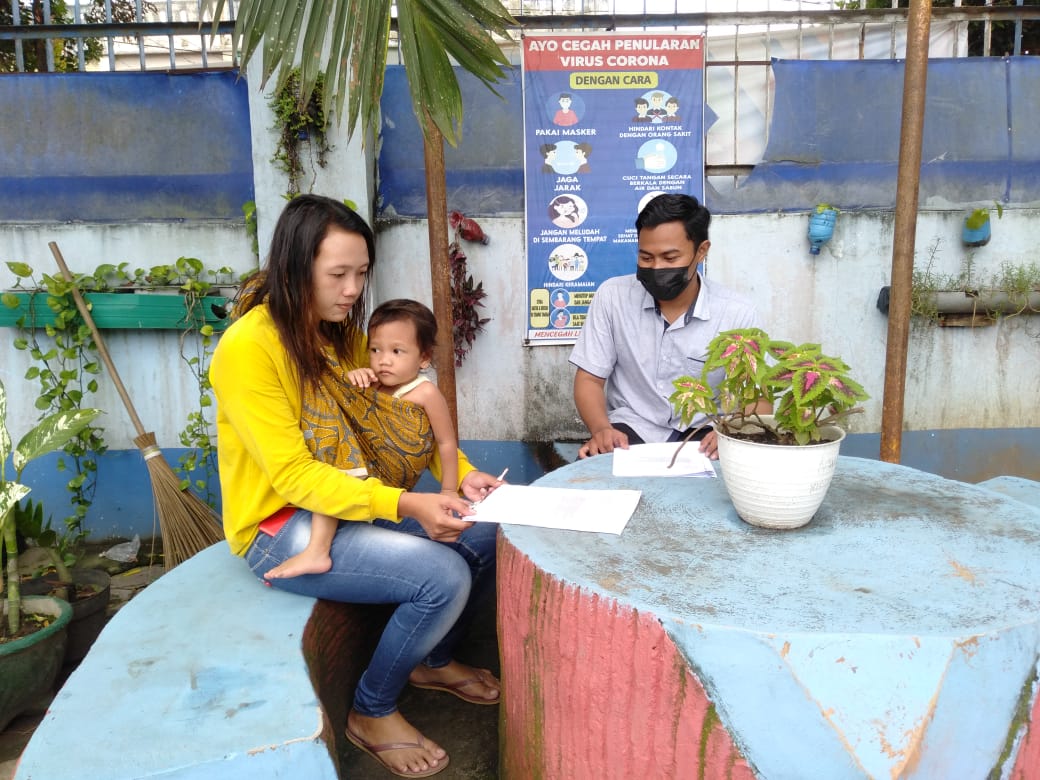 Foto Bersama orang tua siswa kelas IV (11 November 2021)Foto Bersama orang tua siswa kelas IV (11 November 2021)